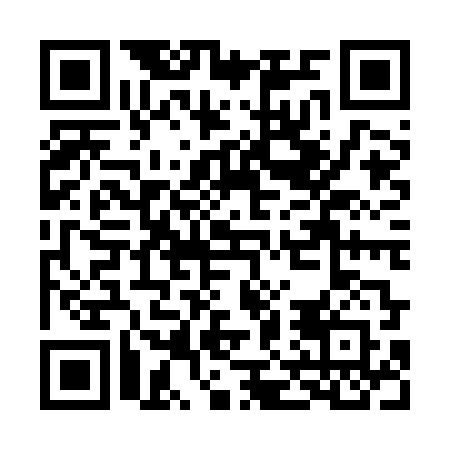 Ramadan times for Siedlec Duzy, PolandMon 11 Mar 2024 - Wed 10 Apr 2024High Latitude Method: Angle Based RulePrayer Calculation Method: Muslim World LeagueAsar Calculation Method: HanafiPrayer times provided by https://www.salahtimes.comDateDayFajrSuhurSunriseDhuhrAsrIftarMaghribIsha11Mon4:164:166:0511:533:485:425:427:2512Tue4:144:146:0311:533:495:445:447:2713Wed4:114:116:0111:533:515:465:467:2914Thu4:094:095:5911:533:525:475:477:3115Fri4:064:065:5711:523:535:495:497:3316Sat4:044:045:5411:523:555:515:517:3417Sun4:024:025:5211:523:565:525:527:3618Mon3:593:595:5011:513:575:545:547:3819Tue3:573:575:4811:513:595:555:557:4020Wed3:543:545:4511:514:005:575:577:4221Thu3:523:525:4311:514:015:595:597:4422Fri3:493:495:4111:504:026:006:007:4623Sat3:473:475:3911:504:046:026:027:4724Sun3:443:445:3711:504:056:046:047:4925Mon3:413:415:3411:494:066:056:057:5126Tue3:393:395:3211:494:076:076:077:5327Wed3:363:365:3011:494:096:086:087:5528Thu3:343:345:2811:484:106:106:107:5729Fri3:313:315:2511:484:116:126:127:5930Sat3:283:285:2311:484:126:136:138:0131Sun4:264:266:2112:485:137:157:159:031Mon4:234:236:1912:475:157:177:179:052Tue4:204:206:1712:475:167:187:189:083Wed4:174:176:1412:475:177:207:209:104Thu4:154:156:1212:465:187:217:219:125Fri4:124:126:1012:465:197:237:239:146Sat4:094:096:0812:465:207:257:259:167Sun4:064:066:0612:455:227:267:269:188Mon4:034:036:0412:455:237:287:289:209Tue4:014:016:0112:455:247:297:299:2310Wed3:583:585:5912:455:257:317:319:25